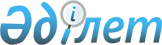 Об утверждении объемов бюджетных субсидий по направлениям субсидирования на развитие племенного животноводства, повышение продуктивности и качества продукции животноводства на 2018 годПостановление акимата Карагандинской области от 13 декабря 2018 года № 64/01. Зарегистрировано Департаментом юстиции Карагандинской области 14 декабря 2018 года № 5071
      В соответствии с Законом Республики Казахстан от 23 января 2001 года "О местном государственном управлении и самоуправлении в Республике Казахстан", приказом Заместителя Премьер-Министра Республики Казахстан - Министра сельского хозяйства Республики Казахстан от 15 июня 2018 года № 256 "Об утверждении Правил субсидирования развития племенного животноводства, повышения продуктивности и качества продукции животноводства" (зарегистрирован в Реестре государственной регистрации нормативных правовых актов за №17306) акимат Карагандинской области ПОСТАНОВЛЯЕТ:
      1. Утвердить объемы бюджетных субсидий по направлениям субсидирования на развитие племенного животноводства, повышение продуктивности и качества продукции животноводства на 2018 год, согласно приложениям 1 и 2 к настоящему постановлению.
      2. Признать утратившим силу:
      1) постановление акимата Карагандинской области от 23 января 2018 года №02/03 "Об утверждении нормативов и объемов бюджетных субсидий в сфере животноводства" (зарегистрировано в Реестре государственной регистрации нормативных правовых актов за №4611, опубликовано в газетах "Индустриальная Караганда" от 6 марта 2018 года №27 (22286), "Орталық Қазақстан" от 6 марта 2018 года №27 (22479), в эталонном контрольном банке нормативных правовых актов Республики Казахстан в электронном виде 21 февраля 2018 года);
      2) постановление акимата Карагандинской области от 9 августа 2018 года №42/01 "О внесении изменения в постановление акимата Карагандинской области от 23 января 2018 года №02/03 "Об утверждении нормативов и объемов бюджетных субсидий в сфере животноводства" (зарегистрировано в Реестре государственной регистрации нормативных правовых актов за №4897, опубликовано в газетах "Индустриальная Караганда" от 4 сентября 2018 года №97 (22356), "Орталық Қазақстан" 4 сентября 2018 года №97 (22549), в эталонном контрольном банке нормативных правовых актов Республики Казахстан в электронном виде 22 августа 2018 года).
      3. Государственному учреждению "Управление сельского хозяйства Карагандинской области" в установленном законодательством порядке принять меры, вытекающие из настоящего постановления.
      4. Постановление "Об утверждении объемов бюджетных субсидий по направлениям субсидирования на развитие племенного животноводства, повышение продуктивности и качества продукции животноводства на 2018 год" вводится в действие после дня его первого официального опубликования.
      5. Контроль за исполнением данного постановления возложить на курирующего заместителя акима области. Объемы бюджетных субсидий по направлениям субсидирования на развитие племенного животноводства, повышение продуктивности и качества продукции животноводства на 2018 год
      Примечание:
      *- Согласно пункту 32 Правил субсидирования развития племенного животноводства, повышения продуктивности и качества продукции животноводства, утвержденных приказом Заместителя Премьер-Министра Республики Казахстан – Министра сельского хозяйства Республики Казахстан от 15 июня 2018 года № 256 "Об утверждении Правил субсидирования развития племенного животноводства, повышения продуктивности и качества продукции животноводства" (зарегистрирован в Реестре государственной регистрации нормативных правовых актов за №17306) (далее - Правила), объемы заявок, одобренные до вступления в силу Правил, но не проплаченные ввиду отсутствия средств, выплачивается по условиям, действовавших Правил на момент одобрения заявки. Объемы бюджетных субсидий по направлениям субсидирования на развитие племенного животноводства, повышение продуктивности и качества продукции животноводства на 2018 год
					© 2012. РГП на ПХВ «Институт законодательства и правовой информации Республики Казахстан» Министерства юстиции Республики Казахстан
				
      Аким Карагандинской области

Е. Кошанов
Приложение 1
к постановлению акимата 
Карагандинской области
от "___" _____ 2018 года 
№_________
Направление субсидирования
Единица измерения
Норматив субсидий на 1 единицу, тенге
Субсидируемый объем*
Сумма субсидий, тысяч тенге*
1
2
3
4
5
6
Мясное скотоводство
Мясное скотоводство
Мясное скотоводство
1.
Ведение селекционной и племенной работы
Ведение селекционной и племенной работы
1.
1.1 Товарное маточное поголовье
1.1 Товарное маточное поголовье
1.
1) Базовый норматив
голова
10 000
76 956
769 560
1.
2) Дополнительный норматив:
1.
выход приплода от 80% включительно
голова
8 000
33 813
270 501
1.
выход приплода от 60% включительно
голова
6 000
10 296
61 776
1.
1.2 Племенное маточное поголовье
1.2 Племенное маточное поголовье
1.
1) Базовый норматив
голова
10 000
9 967
99 670
1.
2) Дополнительный норматив:
1.
выход приплода от 80% включительно
голова
20 000
5607
112 140
1.
выход приплода от 70% включительно
голова
15 000
392
 5 875
2.
Приобретение племенного крупного рогатого скота
голова
150 000
2 500
375 001
Всего сумма 
Всего сумма 
1 694 523
Молочное и молочно-мясное скотоводство
Молочное и молочно-мясное скотоводство
Молочное и молочно-мясное скотоводство
1.
Ведение селекционной и племенной работы
Ведение селекционной и племенной работы
1.
1.1 Племенное маточное поголовье
1.1 Племенное маточное поголовье
1.
1) Базовый норматив
голова
10 000
1 620
16 200
1.
2) Дополнительный норматив:
1.
выход приплода от 70% включительно
голова
20 000
827
16 540
1.
выход приплода от 60% включительно
голова
15 000
2.
Приобретение племенного крупного рогатого скота
2.
1) племенной крупный рогатый скот отечественных хозяйств
голова
170 000
256
42 671
2.
2) импортированный племенной крупный рогатый скот
2.
из стран Австралии, США, Канады
голова
225 000
2.
из стран Европы и СНГ
голова
150 000
511
76 586
3.
Удешевление стоимости производства и заготовки молока:
Удешевление стоимости производства и заготовки молока:
3.
1) хозяйства с фуражным поголовьем от 400 голов
килограмм
25
1 192 215
32 259 
3.
2) хозяйства с фуражным поголовьем от 50 голов
килограмм
15
4 617 933
69 269
3.
3) сельскохозяйственный кооператив
килограмм
10
585 406
6 669
Всего сумма
Всего сумма
260 194
Скотоводство
Скотоводство
Скотоводство
1.
Удешевление затрат откорма бычков от 100 голов, при живой массе:
Удешевление затрат откорма бычков от 100 голов, при живой массе:
1.
1) от 400 до 450 кг
голова
45 000
625
28 125
1.
2) от 451 до 500 кг
голова
60 000
579
34 720
1.
3) от 501 до 550 кг
голова
65 000
1 356
88 140
1.
4) от 551 до 600 кг и выше
голова
75 000
1 819
136 500
2.
Удешевление затрат откорма бычков для сельскохозяйственных кооперативов
голова
20 000
297
5 940
3.
Организация искусственного осеменения маточного поголовья крупного рогатого скота в личных подсобных хозяйствах и сельскохозяйственных кооперативах, а также в крестьянских (фермерских) хозяйствах, занимающихся разведением каракульских пород овец
голова
5 125
1 517
7 775
4.
Содержание племенных быков-производителей мясных, молочных и молочно-мясных пород в общественных и товарных стадах
голова
100 000
199
19 900
Всего сумма 
Всего сумма 
321 100
Мясное птицеводство
Мясное птицеводство
Мясное птицеводство
1.
Приобретение племенного суточного молодняка мясного направления родительской /прародительской формы у отечественных и зарубежных хозяйств
голова
600
54 243
32 546
2.
Удешевление стоимости производства мяса птицы (бройлер):
Удешевление стоимости производства мяса птицы (бройлер):
2.
1) Фактическое производство от 5 000 тонн
килограмм
60
3 944 460
229 996
2.
2) Удешевление стоимости производства мяса птицы (водоплавающей птицы и бройлер) с фактическим производством от 20 тонн
килограмм
40
Всего сумма
Всего сумма
262 542
Яичное птицеводство
Яичное птицеводство
Яичное птицеводство
1.
Приобретение племенного суточного молодняка яичного направления родительской /прародительской формы у отечественных и зарубежных хозяйств
голова
400
48 115
19 246
2.
Удешевление стоимости производства пищевого яйца:
Удешевление стоимости производства пищевого яйца:
1) фактическое производство от 200 млн. штук
штук
3
77 051 535
231 155
2) фактическое производство от 100 млн. штук
штук
2,5
100 000 000
250 000
3) фактическое производство от 50 млн. штук
штук
2,2
12 366 940
27 207
4) фактическое производство от 20 млн. штук
штук
2
25 186 192
50 372
Всего сумма
Всего сумма
577 980
Свиноводство
Свиноводство
Свиноводство
1.
Удешевление стоимости производства свинины
Удешевление стоимости производства свинины
1) фактический откорм от 3 000 голов
килограмм
100
3 630 400
363 040
Всего сумма
Всего сумма
363 040
Овцеводство
Овцеводство
Овцеводство
1. 
Ведение селекционной и племенной работы
1. 
1) маточное поголовье племенных овец
голова
2 500
1. 
2) маточное поголовье товарных овец
голова
1 500
1 520
2 281
2.
Приобретение племенных овец
Приобретение племенных овец
2.
1) ярки
голова
8 000
400
3 200
2.
2) бараны производители
голова
20 000
477
9 330
3.
Удешевление стоимости производства ягнятины
голова
1 500
8 458
12 687
Всего сумма
Всего сумма
27 498
Коневодство 
Коневодство 
Коневодство 
1.
Приобретение племенных жеребцов
голов
100 000
166
16 600
2.
Приобретение племенного маточного поголовья
голов
40 000
134
5 360
3.
Удешевление стоимости производства и переработки кобыльего молока, в том числе для сельскохозяйственных кооперативов
килограмм
80
1 585 963
126 877
4.
Удешевление стоимости производства конины
килограмм
100
910 340
91 034
Всего сумма
Всего сумма
239 871
ИТОГО
ИТОГО
3 746 748Приложение 2
к постановлению акимата
Карагандинской области
от "____" ____ 2018 года№_________
Направление субсидирования
Единица измерения
Субсидируемый объем
Сумма субсидий, тысяч тенге
1
2
3
5
6
Мясное скотоводство
Мясное скотоводство
Мясное скотоводство
1.
Ведение селекционной и племенной работы:
Ведение селекционной и племенной работы:
1.
1.1 Товарное маточное поголовье
голова
1.
1.2 Племенное маточное поголовье
голова
2 740
54 800
2.
Содержание племенного быка-производителя мясных пород, используемых для воспроизводства стада
голова
458
45 800
3.
Приобретение отечественных племенных быков-производителей мясных пород
голова
754
113 147
4.
Приобретение импортного племенного или чистопородного маточного поголовья
голова
5.
Удешевление стоимости бычков, реализованных на откорм в откормочные площадки вместимостью не менее 1000 голов единовременно
килограмм живого веса
782 648
156 530
6.
Удешевление затрат откорма бычков для откормочных площадок вместимостью не менее 1000 голов единовременно
килограмм привеса
7.
Удешевление стоимости заготовки говядины мясоперерабатывающими предприятиями, занимающихся забоем и первичной переработкой мяса крупного рогатого скота
килограмм говядины
Всего сумма
Всего сумма
370 277
Молочное и молочно-мясное скотоводство
Молочное и молочно-мясное скотоводство
Молочное и молочно-мясное скотоводство
1.
 Приобретение семени племенного быка 
1.
1.1 однополое
доза
1.
1.2 двуполое
доза
2.
Приобретение племенного маточного поголовья:
2.
2.1 отечественный или импортированный из стран СНГ
голова
2.
2.2 импортированный из Австралии, США, Канады и Европы
голова
3.
Удешевление стоимости производства молока:
Удешевление стоимости производства молока:
3.
3.1 хозяйства с фуражным маточным поголовьем от 600 голов
килограмм зачетного веса
3.
3.2 хозяйства с фуражным маточным поголовьем от 400 голов
килограмм зачетного веса
3.
3.3 хозяйства с фуражным маточным поголовьем от 50 голов
килограмм зачетного веса
2 345 400
23 454
3.
3.4 Сельскохозяйственный кооператив
килограмм зачетного веса
50 000
500
4.
Содержание племенного быка-производителя молочных и молочно-мясных пород, используемых для воспроизводства общественного стада
голова
5.
Организация искусственного осеменения маточного поголовья крупного рогатого скота в крестьянских (фермерских) хозяйствах и сельскохозяйственных кооперативах
голова
400
2 000
6.
Субсидирование услуги по трансплантации эмбрионов
голова
7.
Удешевление стоимости затрат на корма маточному поголовью молочного направления
голова
Всего сумма
Всего сумма
25 954
Мясное птицеводство
Мясное птицеводство
Мясное птицеводство
1.
Приобретение племенного суточного молодняка родительской/прародительской формы у отечественных и зарубежных хозяйств
голова
2.
Удешевление стоимости производства мяса птицы
Удешевление стоимости производства мяса птицы
2.
1) фактическое производство от 15 000 тонн
килограмм
2.
2) фактическое производство от 10 000 тонн
килограмм
2.
3) фактическое производство от 5 000 тонн
килограмм
1 612 017
96 721
2.
4) фактическое производство от 2 000 тонн
килограмм
3.
Удешевление стоимости производства индейки
килограмм
4.
Удешевление стоимости производства мяса водоплавающей птицы
килограмм
Всего сумма
Всего сумма
96 721
Яичное птицеводство
Яичное птицеводство
Яичное птицеводство
1.
Приобретение племенного суточного молодняка птиц финальной формы, полученной в птицефабрике, зарегистрированной в республиканской палате
голова
2.
Удешевление стоимости производства пищевого яйца
Удешевление стоимости производства пищевого яйца
2.
1) фактическое производство от 200 миллионов штук
штук
98 748 073
296 244
2.
2) фактическое производство от 150 миллионов штук
штук
2.
3) фактическое производство от 100 миллионов штук
штук
64 461 589
161 154
2.
4) фактическое производство от 50 миллионов штук
штук
20 748 029
45 646
2.
5) фактическое производство от 20 миллионов штук
штук
15 420 072
30 840
Всего сумма
Всего сумма
533 884
Свиноводство
Свиноводство
Свиноводство
1.
Приобретение племенных и чистопородных свиней
голова
2.
Ведение селекционной и племенной работы с племенным маточным поголовьем свиней
голова
Всего сумма
Всего сумма
Овцеводство
Овцеводство
Овцеводство
1.
Организация искусственного осеменения маточного поголовья овец в крестьянских (фермерских) хозяйствах и сельскохозяйственных кооперативах 
голова
2.
Ведение селекционной и племенной работы
Ведение селекционной и племенной работы
2.
2.1 племенное маточное поголовье 
голова
16 100
40 250
2.
2.2 товарное маточное поголовье 
голова
35 021
52 532
3.
Приобретение племенных баранов-производителей 
голова
792
5 680
3.
3.1 приобретение племенного маточного поголовья коз
голова
4.
Содержание племенного барана-производителя для воспроизводства товарной отары
голова
5.
Удешевление стоимости реализации ягнят
голова
6.
Удешевление стоимости тонкой и полутонкой шерсти, реализованной на переработку
6.
6.1 шерсть от 60 качества
килограмм
6.
6.2 шерсть от 50 качества
килограмм
Всего сумма
Всего сумма
98 462
Коневодство
Коневодство
Коневодство
1.
Приобретение племенных жеребцов
голов
5
500
2.
Удешевление стоимости производства и переработки кобыльего молока
килограмм
314 083
18 845
Всего сумма
Всего сумма
19 345
ИТОГО
ИТОГО
1 144 643